Wallingford Thameside U3AVisit to the Tutankhamun Exhibition - Friday 28th February 2020Tutankhamun - the boy king, was born in about 1342 BC and inherited the throne at the age of 8 or 9 years. He is thought to have died around 1324. The exhibition commemorates the discovery of Tutankhamun’s tomb, unearthed by Howard Carter in 1922. A selection of the items discovered then was displayed in London in the 1970's. This new exhibition is larger and displays more than 150 of the tomb’s objects. Unfortunately, the funeral mask has not been allowed to leave Egypt. It is worth noting though that this is the last time ever that Egypt will permit any of Tutankhamun’s treasures to leave Cairo.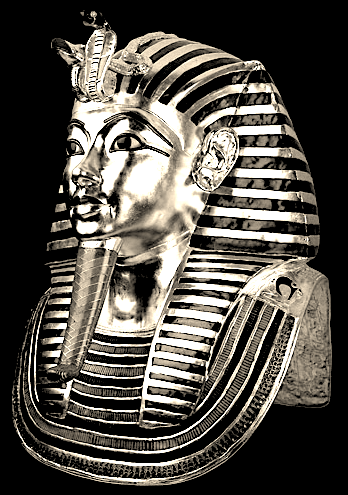 For further information see www.saatchigallery.com/art/tutankhamun.phpOur tickets are timed for entry at 2:00 pm and it is suggested by the Saatchi Gallery that we allow up to 30 minutes to complete the airport style security.The Saatchi Gallery has a self-service restaurant open all day and there are many cafes and pubs in the nearby Kings Road. Our plan is to arrive in the Kings Road at around 12:00 to allow time for lunch and perhaps a look at the other exhibits in the Saatchi Gallery. We will leave the exhibition at around 4:00 pmLeaving Wallingford Library at 09:30 am and Crowmarsh Church at 09:35 amAny queries to Paul Booker on 01491 825864 or 0790 630 8480Tutankhamun Exhibition – 28th February 2020Name…………………………………                            Mobile Phone………………………..Email…………………………………                             Landline………………………………Please reserve…….tickets for me @ £37.00 to include coach hire, admission and gratuities.Booking and Payment - please mark with an X……..By cheque, payable to Thameside (Wallingford) U3A. Please include an SAE if you require a receipt - otherwise an email acknowledgement will be sent.……..By Bank transfer to Sort Code; 309903  Account no: 01234487 reference ‘King Tut’Please ensure a booking form is sent to Paul Booker - however you propose to pay.Please send by email this completed booking form to   paul.i.booker@gmail.comor by post to Paul Booker 1 Bear Lane Wallingford OX10 8DR